СОГЛАСОВАНО                                                                                                             УТВЕРЖДАЮ 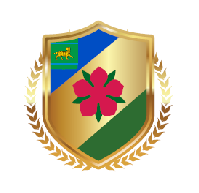 Начальник отдела по связям с                                                                                      Директор МАУ ДО                                                                                                                                              «Спортивная школа»общественностью, СМИ и развитию спорта                                                              Н.В.Азаренкова_________________________________________ А.Я. Попова  	                                                                       «_____»_____________________2023 г.«_____»_____________________2023 г.                                    Календарный план официальных физкультурных мероприятий и спортивных мероприятий МАУ «Спортивная школа»  на 2023 - 2024 год№ п/пДатапроведенияНаименование мероприятияМесто проведенияВозрастные группыКоличество участников Расходы на проведение и участие в мероприятиях, сумма тыс. руб.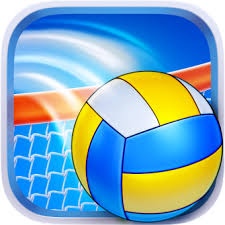 		ВОЛЕЙБОЛ		ВОЛЕЙБОЛ		ВОЛЕЙБОЛ		ВОЛЕЙБОЛ		ВОЛЕЙБОЛ		ВОЛЕЙБОЛ		ВОЛЕЙБОЛ24-25 сентября 2023Первенство г. Шимановска по волейболу, посвященное «Дню учителя»г. Шимановскюноши и девушки2486780октябрь 2023Первенство района по волейболу среди юношейг. Облучье2005 г.р. и моложе1210000октябрь 2023Первенство района по волейболу среди девушекг. Облучье2005 г.р. и моложе1210000октябрь 2023Первенство ЕАО по волейболу среди юношей 2010-2011 г.р.г. Биробиджанюноши и девушки2010-2011 г.р.2438800октябрь 2023Первенство ЕАО по волейболу среди юношей и девушек 2008-2009 г.р.г. Биробиджандевушки и юноши2008-2009 г.р.2438800октябрь 2023Первенство ЕАО по волейболу среди юношей и девушек 2006-2007 г.р.г. Биробиджанюноши и девушки2006-2007 г.р.2438800ноябрь, декабрь 2023Чемпионат ЕАО среди мужчин и женщинг. Биробиджанмужчины и женщины2475200ноябрь 2023Первенство России в ДФО (сезон 2021-22)1 этаппо назначениюдевушки и юноши(2008-2009 г.р.)24212500ноябрь-декабрь 2023Первенство России в ДФО (сезон 2021-22)1 этаппо назначениююноши и девушки (2006-2007 г.р.)24158200декабрь 2023Первенство России в ДФО (сезон 2021-22)1 этаппо назначениююноши и девушки (2010-2011 г.р.)24180600январь 2024Рождественский турнир по «Волетену» среди воспитанников МАУ «Спортивная школа»г. Облучьеюноши и девушки4010000январь 2024Первенство КГБОУДО ХКСДЮШОР «Рождественские встречи» - 2023 по волейболуг. Хабаровскюноши и девушки24174000январь 2024Первенство ЕАО «Летающий мяч – ЕАО» (сезон 2022-23) 1 этаппо назначениюдевушки и юноши до 15 лет2009-2010 г.р.243880023 февраля 2024Чемпионат г. Облучье на призы главы муниципального образования «Облученское городское поселение»среди мужских командг. Облучьемужчины6020695февраль 2024Первенство ДФО «14 – ДВ» До 15 лет «Летающий мяч – ДВ» (сезон 2022-23) 2 этапПо назначениюдевушки и юноши до 15 лет2009-2010 г.р.24180600февраль 2024Первенство ЕАО «Юность – ЕАО» (сезон 2022-23) 1 этапг. Биробиджандевушки и юноши до 19 лет2005-2006 г.р.24388008 марта 2024Чемпионат Облученского района по волейболу среди женских командг. Облучьеженщины409795март 2024Первенство ДФО «18 – ДВ» До 19 лет «Юность – ДВ» (сезон 2022-23) 2 этапПо назначениюдевушки и юноши до 19 лет2005-2006 г.р.24323600март – апрель 2024Первенство ЕАО «Надежда – ЕАО» (сезон 2022-23) 1 этапг. Биробиджанюноши и девушки до 17 лет2007-2008 г.р.2438800апрель 2024Первенство ДФО «16 – ДВ» До 17 лет «Надежда – ДВ» (сезон 2022-23)2 этапПо назначениююноши и девушки до 17 лет2007-2008 г.р.242125009 мая 2024Чемпионат Облученского района по волейболу среди мужских командг. Облучьемужчины409795июль 2024Сдача контрольных, приёмных-переводных нормативов по ОФП и СФПг. Облучьеюноши и девушкивсе занимающиеся-август 2024Учебно – тренировочные сборып. Кульдурюноши и девушки50-ИТОГО:ИТОГО:ИТОГО:ИТОГО:ИТОГО:ИТОГО:1 932 530, 00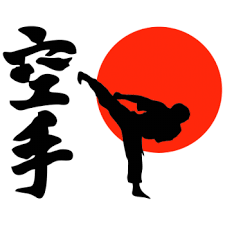 КИОКУСИНКАЙКИОКУСИНКАЙКИОКУСИНКАЙКИОКУСИНКАЙКИОКУСИНКАЙКИОКУСИНКАЙКИОКУСИНКАЙсентябрь 2023Первенство Ленинского районас. Ленинскоеюноши2048800октябрь 2023XXIII Первенство (Чемпионат) ЕАО по Киокусинкай карате-дог. Биробиджанюноши, девушки, мальчики, девочки20103400декабрь 2023Кю-тестыг. Облучьеюноши, девушки, мальчики, девочки503800ноябрь 2023Первенство Смидовичского района по Киокусинкай карате-доп. Николаевкаюноши, девушки, мальчики, девочки1552342ноябрь 2023Первенство Облученского муниципального района по киокусинкайг. Облучьеюноши, девушки, мальчики, девочки6041300февраль 2024XXXI Первенство ДФО по киокусинкай (кумитэ, ката) по весовым категориям среди юниоров, юношей, мальчиков, юниорок, девушек, девочек.XXIII Чемпионат Дальневосточного Федерального Округа по Киокусинкай (кумитэ и ката) по весовым категориям среди мужчин и женщин.VIII Чемпионат Дальневосточного Федерального Округа по киокусинкай (кумитэ и ката) по весовым категориям среди ветеранов.г. Хабаровскюноши, девушки, мужчины и женщины1079850февраль 2024Сборы и Дан-тесты с участием японского инструктораХабаровский край, с. Краснореченское, туристический комплекс «Заимка»юноши и девушки234700март 2024Первенствог. Хабаровскаг. Хабаровскюноши, девушки15101100апрель 2024Первенство Хабаровского краяг. Хабаровскюноши, девушки1055900апрель 2024Кю-тестыг. Облучьеюноши, девушки, мальчики, девочки503800май 2024Кю-тестыг. Биробиджанюноши, девушки, мальчики, девочки1520400июнь 2024Сдача контрольных-переводных нормативов по ОФП и СФПг. Облучьеюноши, девушки, мальчики, девочкивсе занимающиеся-июль 2024Тренировочные сборып. Кульдурюноши, девушки, мальчики, девочки30165200июль 2024Лагерь Бранч ЧифовПриморский крайюноши и девушки232416июль 2024Летний международный лагерь ВРМОККУТС молодежной и взрослой сборных команд ВРМОККг. ВладивостокРусский остров, п. Аяксюноши, девушки643032ИТОГО:ИТОГО:ИТОГО:ИТОГО:ИТОГО:ИТОГО:786 040,00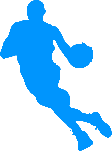 БАСКЕТБОЛБАСКЕТБОЛБАСКЕТБОЛБАСКЕТБОЛБАСКЕТБОЛБАСКЕТБОЛБАСКЕТБОЛсентябрь 2023Чемпионат и Первенство района по баскетболу среди мужских и женских командг. ОблучьеМужские и женские команды6018390сентябрь 2023Чемпионат и Первенство района по баскетболу среди мужских и женских командг. ОблучьеЮноши и девушки 2005 г.р. и моложе6018390октябрь 2023Первенство района по баскетболу среди юношей и девушекг. Облучьеюноши и девушки 2005 г.р. и моложе6018390октябрь - ноябрь 2023Первенство Дальневосточного Федерального округа среди девушек и юношей до 15 летг. Владивостокюноши и девушкидо 15 лет22214700октябрь 2023Первенство Дальневосточного Федерального округа среди девушек и юношей до 16 летг. Хабаровскюноши и девушкидо 16 лет22185500ноябрь 2023Соревнования по баскетболу среди школьников, посвящённые «Дню матери»п. Хинганскюноши и девушки2005 г.р.5018390ноябрь 2023Первенство Дальневосточного Федерального округа среди девушек и юношей до 18 летг. Хабаровскюноши и девушкидо 18 лет22185500ноябрь 2023Соревнования по баскетболу среди юношей и девушекп. Бираканюноши и девушки2005 г.р.2018390ноябрь 2023Первенство Дальневосточного Федерального округа среди девушек и юношей до 14 летг. Хабаровскюноши и девушкидо 14 лет22185500декабрь 2023Первенство Дальневосточного Федерального округа среди девушек и юношей до 17 летг. Хабаровскюноши и девушкидо 17 лет22185500январь 2024Первенство района по баскетболу – Муниципального этапа Школьной баскетбольной лиги «КЭС-БАСКЕТ» среди команд общеобразовательных школг. Облучьеюноши и девушки2005 г.р. и моложе501800январь 2024Рождественский турнир по баскетболу среди юношей и девушекп. Бираканюноши и девушки2005 г.р. и моложе4018390январь – февраль 2024Первенство Еврейской автономной области по баскетболу – Регионального этапа Школьной баскетбольной лиги «КЭС-БАСКЕТ» Еврейской автономной области среди команд общеобразовательных школг. Биробиджанюноши и девушки2005 г.р. и моложе22106400февраль 2024Дальневосточный турнир по баскетболу, посвященный памяти кавалера 3-х орденов боевой славы Б.С. Паршенкова среди юношей и девушекг. Райчихинскюноши и девушки2005 г.р. и моложе2292200февраль 2024Соревнования по баскетболу среди школьных команд, (учащиеся 4-10 классов) посвящённые «Дню защитника Отечества»п. Бираканюноши и девушки, учащиеся 4-10 классов60273908 марта 2024Открытый Чемпионат и Первенство района по баскетболу среди женских командп. БираканДевушки4010095апрель 2024Открытый Чемпионат района по баскетболу среди мужских командг. ОблучьеМужские команды4011095апрель-май 2024Первенство Еврейской автономной области по баскетболу (младший, средний возраст)г. Биробиджанюноши и девушки2230800июль 2024Соревнования по баскетболу, посвящённые «Дню поселка Хинганск»п. Хинганскмужские и женские команды5018390август 2024Соревнования по баскетболу «Оранжевый мяч» среди юношей и девушекг. Биробиджанюноши и девушки2005 г.р. и моложе2230800ИТОГО:ИТОГО:ИТОГО:ИТОГО:ИТОГО:ИТОГО:1 377 620, 00ВСЕГО:ВСЕГО:ВСЕГО:ВСЕГО:ВСЕГО:ВСЕГО:4 096 190, 00